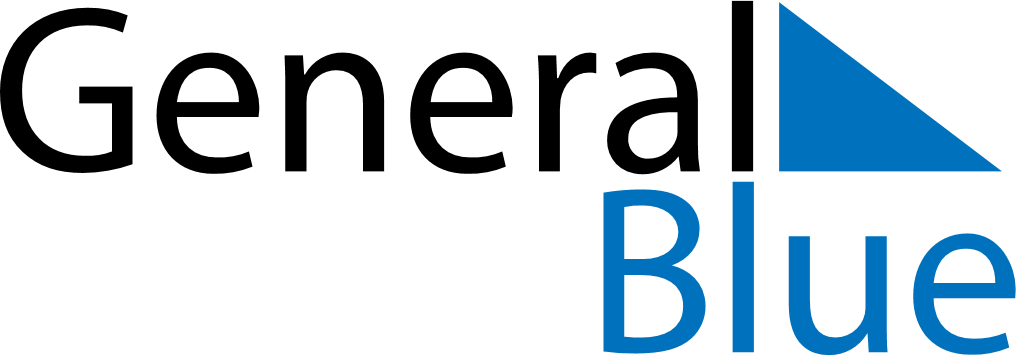 June 2018June 2018June 2018June 2018BahamasBahamasBahamasMondayTuesdayWednesdayThursdayFridaySaturdaySaturdaySunday1223Randol Fawkes Labour Day4567899101112131415161617181920212223232425262728293030